Chapter    2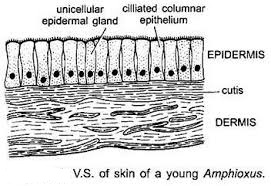 